Introduction to Short Story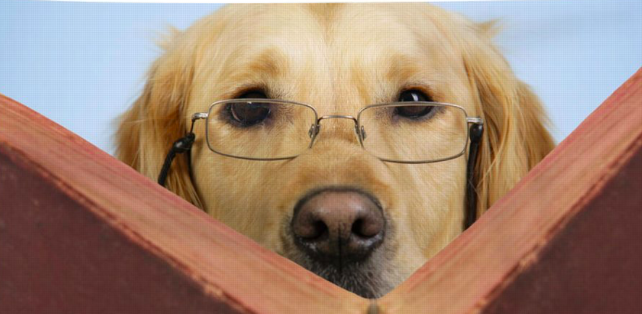 Course OverviewCourse InformationSemester:		Fall 2022				Course:  	ENGL 210Professor: 		Dr. Christine Grogan			Credit:    	3Email:		cgrogan@udel.edu			Prerequisite:	ENGL 110Library Resource: https://library.udel.edu/associateinarts/Student Appointment Hours: T 3:00-4:30pm; W 7:30-8:00pm; R 8:30-9:30am in Room 759Course DescriptionLegend has it that literary giant Ernest Hemingway won a bet with his publisher for writing a short story that was just six words long. His story reads “For sale: baby shoes, never worn.” Hemingway’s “story” raises important questions about the genre. For example, how short can something be and still be a story; what is needed for narrative and character development to be expressed; how important are punctuation and syntax in its telling; and what differentiates a story from a prose poem?This course will help you answer those questions as it introduces you to the study of the short story as a narrative form, with readings from American and foreign short story traditions. This interactive, three-credit course satisfies a requirement for Group A: Arts and Sciences, Creative Arts and Humanities. Required Materials 	Laptop	*Readings will be provided on Canvas. Learning OutcomesUpon completing this course, you should be able to:Read texts critically and in context, considering multiple perspectivesAnalyze arguments and informationCommunicate effectively through writing and speaking as demonstrated in your papers, presentations, and participationIdentify the characteristics of a short storySynthesize connections between stories and a variety of literary interpretations, including secondary scholarly sourcesClass EtiquetteProfessionalism is expected at all times. Others’ opinions should be respected, especially when they differ from your own. Please keep in mind that we come to the class conversation from different walks of life and with different personal experiences. Whatever our values, commitments, or stories might be, I trust that diversity will prove to be an asset as we explore these topics together. You are expected to follow the university’s latest COVID-19 guidelines. Assignment SubmissionsPapers should be typed (in 12-point, Times New Roman, black font), double-spaced, and one-inch margins. MLA formatting should be followed (your name, my name, course name, and date in the upper left-hand corner of the first page). All of the pages should be numbered (your last name and page number in the upper right-hand corner). A works cited page should be included if you are citing external sources. A title should be provided, which is centered. Please see the MLA document posted on Canvas for further requirements. For electronic copies, you should ensure the file is in PDF and should always check that your submitted file successfully uploaded to Canvas. I may have additional instructions, and requirements may change depending on the assignment medium. You should check with me well in advance of a deadline if you are unsure. Attendance PolicyI will take attendance at the beginning and end of each class for purposes of financial aid eligibility. Work done in class will often be worth points that count toward your final grade. In other words, you must attend class and do the in-class work to get the points. If absent, you are still responsible for any work due that day, and it is your responsibility to get the assignments, class notes, and course announcements from a classmate. If you would like to try to make up the in-class work to get the points, you need to email me the reason for your absence within one week of the absence. I will allow you to make up the missed work (with a new deadline) if the absence was for a reason that would be excused according to the university’s attendance policy (including inclement weather, religious holidays, participation in athletic events or other activities representing the university, serious illnesses or deaths in the family, serious personal or mental illnesses, and short-term military service). Whether your absence is reasonable or not depends entirely on my judgment. It is your responsibility to notify me that you are present if you are late to class. If you do not claim your seat by attending class and do not drop the course by September 7, you will receive a grade of Z at the end of the term. It is your responsibility to drop each course that you do not plan to attend, even if your registration is canceled for non-payment of fees. Students with extended absences are encouraged to contact Dr. Trembanis (sltrem@udel.edu) to coordinate communication with faculty and with Mr. Mendoza (melvin@udel.edu) to work through program progress issues.For further information about the university’s attendance policies, please visit https://catalog.udel.edu/content.php?catoid=63&navoid=16103#seat-claim-policy.Late Work PolicyAn assignment is late if it is not turned in by the due date on Canvas. I do not accept late work without a token (see below). GradesGrades This course uses the following grading scale. There are a total of 1,000 points to be earned in the course. At the end of the semester, your point total will be divided by 1,000 to determine your final grade. A 	940-1000 points (or 94% - 100%)A- 	900-939 points (or 90% - 93.9%)B+ 	870-899 points (or 87% - 89.9%)B 	840-869 points (or 84% - 86.9%)B- 	800-839 points (or 80% - 83.9%)C+ 770-799 points (or 77% - 79.9%)C 	740-769 points (or 74% - 76.9%)C- 	700-739 points (or 70% - 73.9%)D+ 670-699 points (or 67% - 69.9%)D 	640-669 points (or 64% - 66.9%)D- 	600-639 points (or 60% - 63.9%)F 	0-599 points (or 59.9% or lower)Graded AssignmentsThe following distribution of points will be used to determine final grades:Homework or Quizzes	100		Exam 1	100 Presentations		100		Exam 2	200Final Paper		200		Class Work 		300*If you take your papers for our class to the Writing Center and/or participate in the upcoming extra credit events, you will receive a token. Tokens may be “cashed in” to revise the exams or final paper; excuse a homework assignment/quiz; present late. Homework or Quizzes To encourage you to keep turning those pages, I need to assess your reading. We will vote at the beginning of the semester on if I do that through reading quizzes or homework assignments. If we do reading quizzes, they will be in class and graded. If we do homework assignments, they will be typed responses due before the start of class. You may be asked to read yours in class to launch our discussions. Exams To help synthesize all of the material that we are covering, you will complete two, in-class exams, which will focus on the class lectures, discussions, and activities on the short stories. The exams will consist of short-answer questions and essay questions. To prepare, you should read thoroughly and take notes during class. We will workshop possible questions and go over how to prepare for the exams before each one. Presentations You are responsible for presenting twice this semester. Each presentation should be brief (10-15 minutes). For both presentations, you should discuss the author and context, and ask thought-provoking questions (that you are prepared to answer). You can show clips from the Internet if this enhances the presentation. I encourage you to use PowerPoint and to be creative and energetic and to get your classmates to engage with the text. These presentations are designed to get you to practice analyzing texts in an open-ended way, bringing observations and questions, probing the class to explore details of the work further.You will present on a short story listed on our syllabus. You should focus on one scene (1 to 1.5 pages) from the assigned story for that day. You should read the scene aloud to the class, examine the scene’s significance, and discuss how the scene relates to the larger work. For the other presentation, you will choose a piece of flash fiction—either from a list I provide or one you find on your own that I approve. You should read the entire story to us and examine the story’s significance. Final Paper The capstone for this course is a 5-page analytical research essay on one of the stories we read. You are required to locate a secondary, scholarly article and engage with it. We will draft this paper, in that you will turn in a thesis statement, summary of the secondary source, outline, and rough draft. There will be a peer review session that will be held during class. You are required to submit a complete copy of a draft of your analytical research paper for this session. Classmates will read and offer feedback on the essay. I will also meet with you individually to check on your progress.Class WorkEach class will include collaborative exercises designed to get you talking, thinking, and learning. This active learning will include small group work, class debates, teamwork, problem sets, and role-playing. You will work side-by-side not simply to receive knowledge but to discover, create, analyze, and apply it. These activities will help you develop important skills for your careers, namely critical thinking skills, like brainstorming ideas, formulating questions, and solving problems. We will also be reading and discussing flash fiction stories in class. Because I want to emphasize the importance of coming to class—with all reading completed, ideas to share, and any assignments submitted—points will be earned during each class. (30 points; 10 classes)University Policies & ResourcesAcademic IntegrityAny work that you submit at any stage of the writing process must be your own; in addition, any words, ideas, or data that you borrow from other people and include in your work must be properly documented. Failure to do either of these is plagiarism. The University of Delaware protects the rights of all students by insisting that individual students act with integrity. Accordingly, the University severely penalizes plagiarism and other forms of academic dishonesty. Expect that verified cheating of any sort (i.e., copying another student’s work, collaborating on assignments when such collaboration is prohibited, using an online paper-writing service, “lifting” information or phrasing from another source without proper citation, or any other form of academic dishonesty—popular or unique, clumsy or ingenious) will be reported. Penalties for such actions can include a grade of -0- for the assignment. More than one verified incidence of academic dishonesty will result in a failing grade for the course. No matter who you are or how you do it, if you plagiarize or cheat, you will fail the paper, test, or project, and I will report you to the Office of Student Conduct. I take cheating very seriously. If you are not sure if something constitutes academic dishonesty, err on the side of extreme caution: cite often, use quotation marks, and do your best to distinguish between your words and ideas and those of another author.Complete details of the university’s academic integrity policies and procedures can be found at sites.udel.edu/studentconduct/sgup/ Office of Student Conduct, 218 Hullihen Hall, 302.831.2117, e-mail: student-conduct@udel.edu. You never ever have to cheat. If you feel pressured/desperate/overwhelmed or otherwise out of sorts and cannot complete an assignment for this class on time and well, please contact me.Sexual Misconduct & Title IXIf, at any time during this course, I happen to be made aware that a student may have been the victim of sexual misconduct (including sexual harassment, sexual violence, domestic/dating violence, or stalking—online or in person), I am obligated by federal law to inform the university’s Title IX Coordinator. The university needs to know information about such incidents to, not only offer resources, but to ensure a safe campus environment. The Title IX Coordinator will decide if the incident should be examined further. If such a situation is disclosed to me in class, in a paper assignment, or in student appointment hours, I promise to protect your privacy—I will not disclose the incident to anyone but the Title IX Coordinator. For more information on Sexual Misconduct policies, where to get help, and details on reporting information, please refer to www.udel.edu/sexualmisconduct. At UD, we provide 24-hour crisis assistance and victim advocacy and counseling. To contact the UD Helpline 24/7/365, call 302.831.1001. Accessibility and Student Learning In order to receive official university accommodations, contact Amy Shupard (ashupard@udel.edu), one of the AAP liaisons to the Office of Disability Support Services (DSS), as soon as possible. If you will be using accommodations in this course (or if you are in the process of registering for accommodations), please contact me as soon as possible so that we can work together to develop strategies for adapting assignments to meet both your needs and the requirements of the course.Non-DiscriminationThe University of Delaware works to promote an academic and work environment that is free from all forms of discrimination, including harassment. As a member of the community, your rights, resources, and responsibilities are reflected in the non-discrimination and sexual misconduct policies. Please familiarize yourself with these policies at www.udel.edu/oei. You can report any concerns to the University’s Office of Equity & Inclusion, at 305 Hullihen Hall, 302.831.8063, or you can report anonymously through UD Police 302.831.2222 or the EthicsPoint Compliance Hotline at www1.udel.edu/compliance. You can also report any violation of UD policy on harassment, discrimination, or abuse of any person at this site: sites.udel.edu/sexualmisconduct/how-to-report/. The University of Delaware does not discriminate against any person on the basis of race, color, national origin, sex, gender identity or expression, sexual orientation, genetic information, marital status, disability, religion, age, veteran status, or any other characteristic protected by applicable law in its employment, educational programs and activities, admissions policies, and scholarship and loan programs as required by Title IX of the Educational Amendments of 1972, the Americans with Disabilities Act of 1990, Section 504 of the Rehabilitation Act of 1973, Title VII of the Civil Rights Act of 1964, and other applicable statutes and University policies. The University of Delaware also prohibits unlawful harassment including sexual harassment and sexual violence.For inquiries or complaints related to non-discrimination policies, please contact: Office of Equity & Inclusion: oei@udel.edu, 305 Hullihen Hall Newark, DE 19716, 302.831.8063.For complaints related to Section 504 of the Rehabilitation Act of 1973 and/or the Americans with Disabilities Act, please contact: Office of Disability Support Services, dssoffice@udel.edu, Alison Hall, Suite 130, Newark, DE 19716, 302.831.4643 or contact the U.S. Department of Education - Office for Civil Rights at https://www2.ed.gov/about/offices/list/ocr/docs/howto.html. English Department Policies & ResourcesInterest in the English Major and Minors The English major has been carefully designed as one of the most flexible and collaborative programs at UD. In addition, it is a perfect double major for students interested in (1) making themselves more attractive on the job market, and (2) taking challenging and intellectually rewarding coursework. For an overview of the possibilities for designing your own English major, visit https://www.english.udel.edu/undergraduate/english-major The English Department also offers a range of minors to suit a variety of interests, all designed to be flexible in fitting in with the rigorous requirements of other majors. Most of our minors are interdisciplinary, encouraging students to engage in coursework across curricula. We currently offer minors in English, Writing, and Environmental Humanities. For more information about the minor, visit https://www.english.udel.edu/undergraduate/minors If you’d like to speak with an advisor about the major or minors, feel free to contact Mr. Jordan Moses, Academic Advisor in the English Department. His contact information is: Jordan Moses, jsmoses@udel.edu, 206 Memorial Hall, Phone: 302-831-2187.AAP Policies & ResourcesWriting CenterWriting tutoring is available for all AAP students. Our tutors can help you with each step in the writing process: generating a research question, developing a claim, organizing reasons, and shaping evidence, along with using MLA and APA format effectively. AAP Writing Specialist Dr. Yates will be available both in person and over Zoom this semester. In person: Mondays and Wednesdays 10am–12pm. Email her at byates@udel.edu to make in-person appointments. Virtual: Tuesdays and Thursdays 1pm– 6pm. (https://udel.zoom.us/my/bmyates)Blue Hen Success virtual appointment sign-up link: https://udel.campus.eab.com/homeDetailed instructions for scheduling an appointment through the Blue Hen Success platform are available at www.udel.edu/008652. If you have any questions, contact Dr. Yates at byates@udel.edu. All AAP students are also welcome to make a virtual appointment with a student-tutor at the University of Delaware Writing Center in Newark. Visit https://udel.mywconline.net/ to make an appointment with the UD Writing Center.I always took my papers to the Writing Center, even as a graduate student. As writing expert William Germano says, “Revision makes writing better. Always.”Remember: You can gain a token by taking your papers for our class to the Writing Center. Black Lives Matter in the AAPThe AAP values and celebrates the humanity of each student, staff member, and educator in our community. There is a long tradition of calling for racial justice in American society. Black Lives Matter continues that tradition. We categorically maintain that we care about Black lives. We acknowledge the long history of racist policies and attitudes that persist in American culture, including at the University of Delaware. As part of the University, the AAP is committed to creating and maintaining an equitable and inclusive learning and working environment for each member of our community through both reflection and action.Other ResourcesStudent Hardship Affecting Learning: Students who have difficulty affording groceries or accessing sufficient food to eat every day, or who lack a safe and stable place to live, and believe this may affect their performance in the course, are urged to reach out for support. You may notify me and/or your other professors if you are comfortable doing so. This will enable us to provide any resources that we may possess. Student and family resources include: The AAP Student Support Fund: This AAP-only fund is here to help if you face an acute financial hardship that might disrupt your college education. The Student Support Fund can assist if you are experiencing food insecurity, difficulty maintaining access to housing, technology, or transportation, or financial strain that may threaten your ability to keep up with schoolwork or remain enrolled. Application is easy. Just fill out the application below and one of our professional academic advisors will reach out to you as soon as possible. Please be aware that our fund is limited, and student demand may outstrip supply. However, we will do our best to assist you and connect you to alternative forms of financial assistance. Application link: https://docs.google.com/forms/d/1anIyvaj6fOM82QS1v_RK_wW4dFd8wVmLR45DcWUX2cA/editStudent Crisis Fund: In addition to the AAP’s fund, the University of Delaware’s Office of the Dean of Students also provides emergency money to eligible UD students who face a serious financial hardship due to unanticipated expenses, including those related to COVID-19. AAP students can apply to this fund, too. To find out if you are eligible, please fill out the Student Crisis Fund Application form, which you can find here: https://cm.maxient.com/reportingform.php?UnivofDelaware&layout_id=24The Office of the Dean of Students will then contact you to discuss further. Please note that it is ok to leave questions on this form blank if you do not know the answer; just fill it out to the best of your ability. Mental Health Services at UD: The UD Helpline is a free service available 24 hours a day, 365 days a year for any UD student feeling anxious, overwhelmed, or otherwise in need of someone to talk to. The number is 302.831.1001. Mental health counselors at the UD Center for Counseling and Student Development (CCSD) are also available at 302.831.2141 during business hours (M-F, 8-5). CCSD offers services to AAP students on a one-time basis including crisis appointments, triage appointments, referral appointments and consultations. After this initial session, UD counselors can help you determine what further resources you need and where to find them. If you are looking for UD counseling or joining one of the support groups, a Wellbeing Fee needs to be paid. Limited funds are available to cover this fee for eligible students. For more information, please visit: https://sites.udel.edu/counseling/Free Food: For an up-to-date list of where to find free food in Delaware please see this doc: https://docs.google.com/document/d/1mS859FWgBcrGSi9kzNPfe-DQtdQRAQS7vbYoLDLhzN8/edit WIFI: For an up-to-date list of free and affordable WIFI please see this doc: https://docs.google.com/document/d/1PgfToqlK2fAZ_nKXqHhTzOCpsd1TSfgzm6i1O3DciMM/editTechnology Help: UD IT in conjunction with the Office of the Dean of Students loan technology (e.g., laptops, internet hot spots) to students. Go to the Tech at UD homepage (https://sites.udel.edu/techatud/) then follow the directions on the “Apply for a loaner laptop” button.Tentative Schedule08/31	Welcome; Introductions; Activities; “The Story of an Hour” 09/07	“The Gilded Six-Bits”; Flash Fiction 1 (Class Work = 30 points)09/14 	“Sexy”; Flash Fiction 2 (Class Work = 30 points)	09/21 	“Myself as a Delicious Peach”; Flash Fiction 3 (Class Work = 30 points)09/28 	“Little Boy Blue Navy Blazer”; Flash Fiction 4 (Class Work = 30 points)10/05 	“Bear and His Daughter”; Flash Fiction 5 (Class Work = 30 points)10/12 	“Titty Baby”; Exam 1 Workshop (Class Work = 30 points)10/19	Exam 110/26 	“Bartley, The Scrivener: A Story of Wall Street”; Flash Fiction 6 (Class Work = 30 		points)11/02	“Fence”; Flash Fiction 7 and 8 (Class Work = 30 points)11/09 	“The Lady with the Pet Dog” Chekhov; Final Paper Peer Review (Class Work = 30 		points)11/16	One-on-One Conferences11/23	No Class; Thanksgiving Break11/30 	“The Lady with the Pet Dog” Oates; Final Paper Due; Exam 3 Workshop (Class Work = 		30 points)12/07 	Exam 2